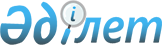 "2018-2020 жылдарға арналған Бесқарағай ауылдық округінің бюджеті туралы" Бесқарағай аудандық мәслихатының 2017 жылғы 29 желтоқсандағы № 20/2-VІ шешіміне өзгерістер енгізу туралы
					
			Күшін жойған
			
			
		
					Шығыс Қазақстан облысы Бесқарағай аудандық мәслихатының 2018 жылғы 14 мамырдағы № 24/3-VI шешімі. Шығыс Қазақстан облысы Әділет департаментінің Бесқарағай аудандық Әділет басқармасында 2018 жылғы 23 мамырда № 5-7-125 болып тіркелді. Күші жойылды - Шығыс Қазақстан облысы Бесқарағай аудандық мәслихатының 2018 жылғы 29 желтоқсандағы № 35/3-VI шешімімен.
      Ескерту. Күші жойылды - Шығыс Қазақстан облысы Бесқарағай аудандық мәслихатының 29.12.2018 № 35/3-VI шешімімен (01.01.2019 бастап қолданысқа енгізіледі).

      РҚАО-ның ескертпесі.

      Құжаттың мәтінінде түпнұсқаның пунктуациясы мен орфографиясы сақталған.
      Қазақстан Республикасының 2008 жылғы 4 желтоқсандағы Бюджет кодексінің 9-1- бабының 2-тармағына, 109-1- бабының 1-тармағына, "Қазақстан Республикасындағы жергілікті мемлекеттік басқару және өзін-өзі басқару туралы" Қазақстан Республикасының 2001 жылғы 23 қаңтардағы Заңының 6-бабы 1-тармағының 1) тармақшасына және "2018-2020 жылдарға арналған Бесқарағай ауданының бюджеті туралы" Бесқарағай аудандық мәслихатының 2017 жылғы 22 желтоқсандағы № 19/2-VІ шешіміне өзгерістер енгізу туралы" Бесқарағай аудандық мәслихатының 2018 жылғы 24 сәуірдегі № 23/2-VI (нормативтік құқықтық актілерді мемлекеттік тіркеу Тізілімінде 5-7-124 нөмірімен тіркелген) шешіміне сәйкес, Бесқарағай аудандық мәслихаты ШЕШІМ ҚАБЫЛДАДЫ:
      1. "2018-2020 жылдарға арналған Бесқарағай ауылдық округінің бюджеті туралы" Бесқарағай аудандық мәслихатының 2017 жылғы 29 желтоқсандағы № 20/2-VІ (нормативтік құқықтық актілерді мемлекеттік тіркеу Тізілімінде 5420 нөмірімен тіркелген, Қазақстан Республикасы нормативтік құқықтық актілерінің эталондық бақылау банкінде электрондық түрде 2018 жылғы 22 қаңтарда жарияланған) шешіміне мынадай өзгерістер енгізілсін:
      1-тармақ мынадай редакцияда жазылсын:
      "1. 2018-2020 жылдарға арналған Бесқарағай ауылдық округінің бюджеті тиісінше 1, 2 және 3 қосымшаларға сәйкес, оның ішінде 2018 жылға мынадай көлемдерде бекітілсін:
      1) кірістер – 47044,0 мың теңге, оның ішінде:
      салықтық түсімдер – 18921,0 мың теңге;
      салықтық емес түсімдер – 118,0 мың теңге;
      трансферттер түсімі – 28005,0 мың теңге;
      2) шығындар – 47044,0 мың теңге;
      3) таза бюджеттік кредиттеу – 0,0 мың теңге, оның ішінде:
      бюджеттік кредиттер – 0,0 мың теңге;
      4) қаржы активтерімен операциялар бойынша сальдо-0,0 мың теңге, оның ішінде:
      қаржы активтерін сатып алу – 0,0 мың теңге;
      мемлекеттің қаржы активтерін сатудан түсетін түсімдер – 0,0 мың теңге;
      5) бюджет тапшылығы (профициті) – 0,0 мың теңге;
      6) бюджет тапшылығын қаржыландыру (профицитін пайдалану) –0,0 мың теңге.";
      аталған шешімнің 1 қосымшасы осы шешімнің қосымшасына сәйкес жаңа редакцияда жазылсын.
      2. Осы шешім 2018 жылғы 1 қаңтардан бастап қолданысқа енгізіледі. 2018 жылға арналған Бесқарағай ауылдық округінің бюджеті
					© 2012. Қазақстан Республикасы Әділет министрлігінің «Қазақстан Республикасының Заңнама және құқықтық ақпарат институты» ШЖҚ РМК
				
      Сессия төрағасы

В. Харченко

      Бесқарағай аудандық

      мәслихатының хатшысы

Қ. Садықов
Бесқарағай 
аудандық мәслихатының 
2018 жылғы 14 мамырдағы 
№ 24/3-VI шешіміне қосымшаБесқарағай 
аудандық мәслихатының 
2017 жылғы 29 желтоқсандағы 
№ 20/2-VI шешіміне 1 қосымша
Санаты
Санаты
Санаты
Санаты
Санаты
Барлық кірістер (мың теңге)
Сыныбы
Сыныбы
Сыныбы
Сыныбы
Барлық кірістер (мың теңге)
Кіші сыныбы
Кіші сыныбы
Кіші сыныбы
Барлық кірістер (мың теңге)
Ерекшелігі
Ерекшелігі
Барлық кірістер (мың теңге)
Атауы
Барлық кірістер (мың теңге)
1
2
3
4
5
6
І. Кірістер
47044,0
1
Салықтық түсімдер
18921,0
01
Табыс салығы
7628,0
2
Жеке табыс салығы
7628,0
02
Төлем көзінен салық салынбайтын табыстардан ұсталатын жеке табыс салығы
7628,0
04
Меншiкке салынатын салықтар
11264,0
1
Мүлiкке салынатын салықтар
386,0
02
Жеке тұлғалардың мүлкіне салынатын салық
386,0
3
Жер салығы
865,0
02
Елдi мекендер жерлерiне алынатын жер салығы
865,0
4
Көлiк құралдарына салынатын салық
10013,0
01
Заңды тұлғалардан көлiк құралдарына салынатын салық
623,0
02
Жеке тұлғалардан көлiк құралдарына салынатын салық
9390,0
05
Тауарларға, жұмыстарға және қызметтерге салынатын iшкi салықтар
29,0
4
Кәсiпкерлiк және кәсiби қызметтi жүргiзгенi үшiн алынатын алымдар
29,0
30
Сыртқы (көрнекі) жарнаманы аудандық маңызы бар қалалар, ауылдар, кенттер,ауылдық округтер аумақтары арқылы өтетін республикалық, облыстық және аудандық маңызы бар жалпыға ортақ пайдаланылатын автомобиль жолдарының бөлiнген белдеуiндегі жарнаманы тұрақты орналастыру объектілерінде және аудандық маңызы бар қаладағы, ауылдағы, кенттегі үй-жайлардың шегінен тыс ашық кеңістікте орналастырғаны үшін төлемақы
29,0
2
Салықтық емес түсiмдер
118,0
01
Мемлекеттік меншіктен түсетін кiрiстер
118,0
5
Мемлекет меншігіндегі мүлікті жалға беруден түсетін кірістер
118,0
10
Аудандық маңызы бар қала, ауыл, кент, ауылдық округ коммуналдық меншігінің мүлкін жалға беруден түсетін кірістер
118,0
4
Трансферттер түсімі
28005,0
02
Мемлекеттiк басқарудың жоғары тұрған органдарынан түсетiн трансферттер
28005,0
3
Аудандардың (облыстық маңызы бар қаланың) бюджетінен трансферттер
28005,0
01
Ағымдағы нысаналы трансферттер
1066,0
03
Субвенциялар
26939,0
Функционалдық топ
Функционалдық топ
Функционалдық топ
Функционалдық топ
Функционалдық топ
Сомасы (мың теңге)
Функционалдық кіші топ 
Функционалдық кіші топ 
Функционалдық кіші топ 
Функционалдық кіші топ 
Сомасы (мың теңге)
 Бюджеттік бағдарламалардың әкімшісі
 Бюджеттік бағдарламалардың әкімшісі
 Бюджеттік бағдарламалардың әкімшісі
Сомасы (мың теңге)
Бағдарлама
Бағдарлама
Сомасы (мың теңге)
Атауы
Сомасы (мың теңге)
II.Шығындар
47044,0
01
Жалпы сипаттағы мемлекеттiк қызметтер
24545,0
1
Мемлекеттiк басқарудың жалпы функцияларын орындайтын өкiлдi, атқарушы және басқа органдар
24545,0
124
Аудандық маңызы бар қала, ауыл, кент, ауылдық округ әкімінің аппараты
24545,0
001
Аудандық маңызы бар қала, ауыл, кент, ауылдық округ әкімінің қызметін қамтамасыз ету жөніндегі қызметтер
24545,0
 07
Тұрғын үй- коммуналдық шаруашылық
13500,0
3
Елдi-мекендердi көркейту
13500,0
124 
Аудандық маңызы бар қала, ауыл, кент, ауылдық округ әкімінің аппараты
13500,0
008
Елді мекендердегі көшелерді жарықтандыру
8000,0
009
Елді мекендердің санитариясын қамтамасыз ету
1400,0
 011
Елді мекендерді абаттандыру мен көгалдандыру
4100,0
 08
Мәдениет, спорт, туризм және ақпараттық кеңiстiк
800,0
 1
Мәдениет саласындағы қызмет
400,0
124
Аудандық маңызы бар қала, ауыл, кент, ауылдық округ әкімінің аппараты
400,0
 006
Жергілікті деңгейде мәдени-демалыс жұмысын қолдау
400,0
2
Спорт 
400,0
124
Аудандық маңызы бар қала, ауыл, кент, ауылдық округ әкімінің аппараты
400,0
028
Жергілікті деңгейде дене шынықтыру-сауықтыру және спорттық іс-шараларды өткізу
400,0
 12
Көлік және коммуникация
4190,0
 1
Автомобиль көлігі
4190,0
124
Аудандық маңызы бар қала, ауыл, кент, ауылдық округ әкімінің аппараты
4190,0
013
Аудандық маңызы бар қалаларда, ауылдарда, кенттерде, ауылдық округтерде автомобиль жолдарының жұмыс істеуін қамтамасыз ету
4190,0
13
Басқалар
4009,0
9
Басқалар 
4009,0
124
Аудандық маңызы бар қала, ауыл, кент, ауылдық округ әкімінің аппараты
4009,0
040
Өңірлерді дамытудың 2020 жылға дейінгі бағдарламасы шеңберінде өңірлерді экономикалық дамытуға жәрдемдесу бойынша шараларды іске асыруға ауылдық елді мекендерді жайластыруды шешуге арналған іс-шараларды іске асыру
4009,0
III. Таза бюджеттік кредитттер
0,0
Бюджеттік кредиттер
0,0
IV. Қаржы активтерімен операциялар бойынша сальдо
0,0
Қаржы активтерін сатып алу
0,0
Мемлекеттің қаржы активтерін сатудан түсетін түсімдер 
0,0
V. Бюджет тапшылығы (профициті) 
0,0
VI. Бюджет тапшылығын қаржыландыру (профицитін пайдалану)
0,0